Приказ Министерства транспорта Российской Федерации (Минтранс России) от 25 февраля 2014 г. N 46 г. Москва "Об утверждении порядка учета, хранения, передачи и уничтожения диагностических карт"Опубликовано: 13 августа 2014 г. в  "РГ" - Федеральный выпуск №6453 Вступает в силу:24 августа 2014 г. Зарегистрирован в Минюсте РФ 3 июля 2014 г. Регистрационный N 32952В соответствии с пунктом 5.2.53(50) Положения о Министерстве транспорта Российской Федерации, утвержденного постановлением Правительства Российской Федерации от 30 июля 2004 г. N 395 (Собрание законодательства Российской Федерации, 2004, N 32, ст. 3342; 2006, N 15, ст. 1612; N 24, ст. 2601; N 52 (ч. III), ст. 5587; 2008, N 8, ст. 740; N 11 (ч. I), ст. 1029; N 17, ст. 1883; N 18, ст. 2060; N 22, ст. 2576; N 42, ст. 4825; N 46, ст. 5337; 2009, N 3, ст. 378; N 4, ст. 506; N 6, ст. 738; N 13, ст. 1558; N 18 (ч. II), ст. 2249; N 32, ст. 4046; N 33, ст. 4088; N 36, ст. 4361; N 51, ст. 6332; 2010, N6, ст. 650; N 6, ст. 652; N 11, ст. 1222; N 12, ст. 1348; N 13, ст. 1502; N 15, ст. 1805; N 25, ст. 3172; N 26, ст. 3350; N 31, ст. 4251; 2011, N 14, ст. 1935; N 26, ст. 3801; N 26, ст. 3804; N 32, ст. 4832; N 38, ст. 5389; N 46, ст. 6526; N 47, ст. 6660; N 48, ст. 6922; 2012, N 6, ст. 686; N 14, ст. 1630; N 19, ст. 2439; N 44, ст. 6029; N 49, ст. 6881; 2013, N 5, ст. 388; N 12, ст. 1322; N 26, ст. 3343; N 33, ст. 4386; N 38, ст. 4821, N 45, ст. 5822; 2014, N 12, ст. 1286), приказываю:Утвердить прилагаемый порядок учета, хранения, передачи и уничтожения диагностических карт.Министр М. СоколовПорядок учета, хранения, передачи и уничтожения диагностических карт1. Настоящий Порядок устанавливает правила учета, хранения, передачи и уничтожения вторых экземпляров диагностических карт, оформленных по результатам проведения технического осмотра в письменной форме операторами технического осмотра, хранимых у оператора технического осмотра1 (далее - диагностические карты).2. Организация учета, хранения, передачи и уничтожения диагностических карт возлагается на оператора технического осмотра.3. Учет диагностических карт ведется по их регистрационным номерам и датам проведения технического осмотра в книге учета диагностических карт (далее - книга учета) согласно приложению N 1 к настоящему Порядку.Книга учета должна иметь сквозную нумерацию страниц, прошнурована и скреплена печатью и (или) подписью руководителя оператора технического осмотра, а в случае если оператором технического осмотра является индивидуальный предприниматель - индивидуальным предпринимателем.4. Книга учета ведется руководителем оператора технического осмотра, а в случае если оператором технического осмотра является индивидуальный предприниматель - индивидуальным предпринимателем, или уполномоченными ими работниками оператора технического осмотра.5. Диагностические карты хранятся в пунктах технического осмотра в местах, исключающих их порчу и хищение.6. По истечении срока хранения диагностические карты подлежат уничтожению.7. Уничтожение диагностических карт осуществляется комиссией с участием руководителя оператора технического осмотра, а в случае если оператором технического осмотра является индивидуальный предприниматель - индивидуального предпринимателя, и работников, уполномоченных на ведение книги учета.8. Уничтожение диагностических карт производится методом сожжения или механического измельчения.9. Об уничтожении диагностических карт составляется соответствующий акт согласно приложению N 2 к настоящему Порядку.10. В случае аннулирования аттестата аккредитации оператор технического осмотра обязан в течение 10 календарных дней с даты аннулирования аттестата аккредитации передать другому оператору технического осмотра, определенному профессиональным объединением страховщиков, диагностические карты с неистекшим сроком хранения для их дальнейшего хранения и последующего уничтожения в соответствии с пунктами 2-9 настоящего Порядка.При передаче диагностических карт с неистекшим сроком хранения от одного оператора технического осмотра другому (далее - передающая и принимающая стороны) составляется акт приема-передачи согласно приложению N 3 к настоящему Порядку.1 Части 3 и 4 статьи 19 Федерального закона от 1 июля 2011 г. N 170-ФЗ "О техническом осмотре транспортных средств и о внесении изменений в отдельные законодательные акты Российской Федерации" (Собрание законодательства Российской Федерации, 2011, N 27, ст. 3881; N 49 (ч. 1), ст. 7020, ст. 7040; N 49 (ч. 5), ст. 7061; 2012, N 31, ст. 4319, ст. 4320; N 53 (ч. 1), ст. 7592; 2013, N 27, ст. 3477; N 30 (ч. 1), ст. 4082, ст. 4084; N 52 (ч. I), ст. 6985).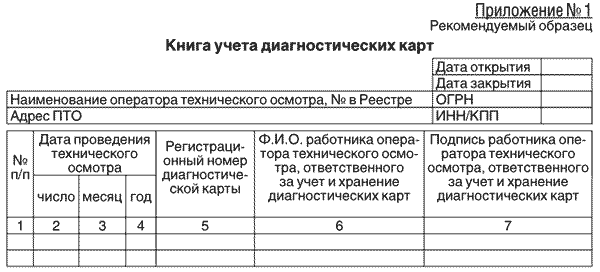 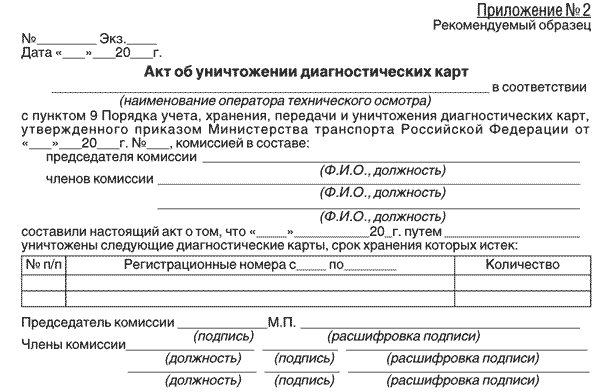 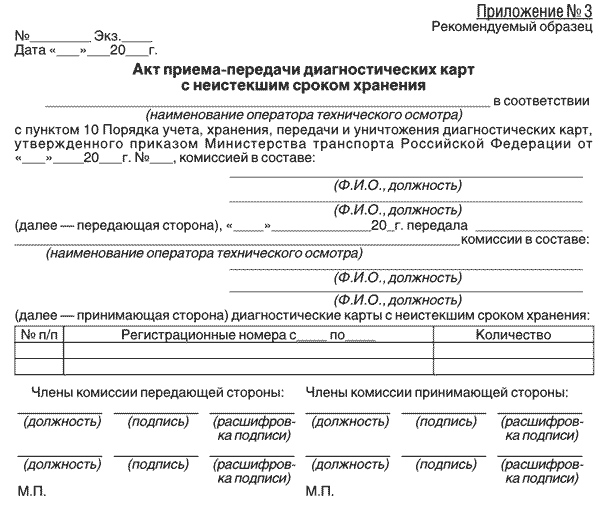 